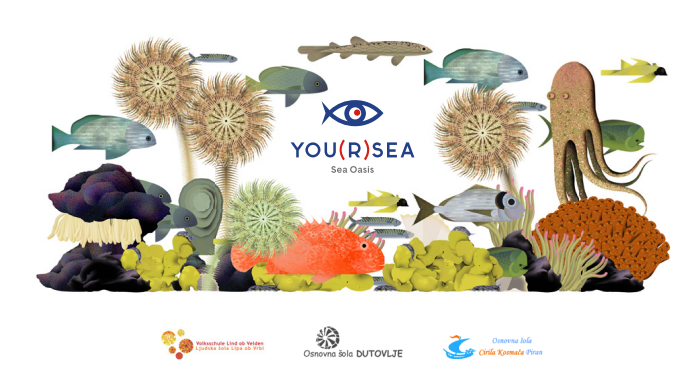 Več kot 200 otrok je odprlo akcijo Modre šole za morje zavoda YouSea ob postavitvi Morske oaze PiranSporočilo za javnost , za takojšnjo objavoPortorož – Portorose, 2. junija 2023S kulturnim programom, ki je pospremil odprtje razstave prek 450 likovnih in drugih umetniških del otrok iz štirih osnovnih šol s Primorske, Krasa in avstrijske Koroške, se je v petek, 2. junija, v portoroškem Monfortu začel projekt Modre šole za morje. Gre za izobraževalni in osveščevalni del široko zastavljene akcije za postavitev Morske oaze Piran, ki so jo zasnovali v zavodu za ohranjanje biodiverzitete morja YouSea iz Seče.Dvojezična ljudska šola Lipa ob Vrbi prva prejemnica naziva Modra šolaLjudska šola Lipa ob Vrbi na avstrijskem Koroškem je postala prva prejemnica naziva Modra šola, ki ga podeljuje zavod YouSea. Na ta način so v zavodu opravili prvi izbor ter s tem zgled za druge šole, ki bodo v bodoče pristopile k zavezi modrih šol. V ljudski šoli Lipa so z različnimi aktivnostmi v šolskem letu 2022/23 uspeli na učence, učitelje, ter druge sodelavce v šoli in tudi na lokalno skupnost prenesti osveščanje o potrebi po bolj sonaravnem sobivanju z morjem. Ob navdušenih in zagnanih učencih s Koroške so pri pripravi razstave in programa sodelovali še njihovi vrstniki in učitelji iz osnovnih šol Dutovlje, Komen in Cirila Kosmača iz Pirana, podružnica Portorož.V zavodu YouSea načrtujejo projekt izobraževanja otrok razširiti najprej na skupno 18 istrskih šol. Doslej so interes za sodelovanje v projektu že izkazali v OŠ Koper in OŠ Cirila Kosmača iz Pirana.  Končni cilj je oblikovati čim več modrih šol ter s tem modrih in okoljsko osveščenih otrok, ki bodo širili pridobljeno znanje o morju in morskih organizmih in zavedanje o občutljivosti in zapletenosti morskega ekosistema.Nastaja Morska oaza PiranKrovni projekt Morska oaza Piran so zasnovali v zavodu YouSea v sodelovanju z glavnim pokroviteljstvom, družbo Bauhaus. Morska oaza Piran se osredotoča na razvoj in proučevanje inovativnega načina gojenja morskih organizmov z namenom bolj trajnostnega in sonaravnega pridobivanje hrane iz morja ter ohranjanja biodiverzitete morja. Inovativna gojitvena oprema lastne izdelave, ki jo namerava zavod YouSea na morsko dno postaviti letos poleti, bo v prvi vrsti namenjena ugotavljanju in raziskovanju možnosti učinkovitega pridobivanja mladih školjk ostrig in drugih avtohtonih organizmov, ki bi bili lahko zanimivi za gojenje in za katere mladic zaenkrat še ne znamo vzgajati. Ta projekt predstavlja začetek razvoja multitrofične marikulture v Sloveniji, ki je tudi ena od usmeritev Evropske unije na področju marikulture.Začetek razvoja multitrofične marikultureObenem v YouSea pričakujejo, da bo Morska oaza Piran zaradi svoje premišljene oblike postala dom številnih vrst rib in drugih morskih organizmov in bo tako delovala podobno kot naravni morski podvodni grebeni. Zato bo lahko postala tudi poligon za opazovanje in spremljanje biodiverzitete v morju, in bo nedvomno zanimiva še za druge institucije, ki raziskujejo morje. Lupine in oklepi morskih organizmov, ki bodo živeli v Morski oazi Piran, so v veliki meri zgrajeni iz kalcijevega karbonata, v katerega se praktično nepovratno vgrajuje toplogredni plin ogljikov dioksid, zato bo Zavod YouSea raziskoval Morsko oazo Piran tudi s stališča kapacitete ponora ogljikovega dioksida.V zavodu YouSea želijo poslanstvo za ohranjanje biodiverzitete morja uresničevati predvsem z ozaveščanjem in vplivanjem na spremembe navad ljudi in podjetij, ki lahko z opuščanjem ravnanja, škodljivega za morje, veliko pripomorejo k čistejšemu in biotsko bogatejšemu morju. Prepričani so, da so prav majhni koraki, uporaba ljubiteljske znanosti in ozaveščanje otrok, v kar je vredno in pomembno vlagati čas in znanje. Znanje in iskrena naklonjenost naravi sedaj se bosta obrestovala v prihodnosti.
Izobraževanje in osveščanje otrok o krhkosti morskega ekosistema – sestavni del projekta Morske oaze PiranProjekt izobraževanja in osveščanja otrok so v zavodu YouSea poimenovali Modra šola tako zaradi barve morja kot tudi zaradi modrosti, ki je sporočilo izobraževanj in dota za prihodnje generacije. Otrokom želijo skozi igro, ustvarjanje, opazovanje in učenje pokazati, da je v tej naši mali luži, v severnem Jadranu, ki je na prvi pogled samo temno modra črta, ločena od neba – ogromno pisanega življenja, ki ga je vredno spoznati in ohraniti in da velja spremeniti mišljenje, da je živobarvni živalski in rastlinski svet našega morja manj očarljiv kot tisti iz tropov, ki ga gledajo na oddajah o naravi. In da živi nek Nemo tudi v slovenskem morju, ampak nosi prav aristokratsko ime - KNEZ, zaradi svojih knežjih oblačil, pa tudi mavričnih barv, ki je pravi maneken v primerjavi s klovnsko ribico Nemo, njegova prijateljica pa ni Dori, ampak PISANICA, ki je s svojim plavkasto rumenkasto tigrasto formiranimi pokončnimi progami prava lepotica in jo je vredno srečati na morskem potepu z masko na nosu in zvrhano malho otroške radovednosti.Zaveze modrih šol, so povezane z vsem naštetim in tudi zato so jih otroci, učitelji in lokalna skupnost v pilotskem projektu vzeli zelo resno.Široka podpora projektu Morske oaze Piran in zavodu YouSeaDogodka so se udeležili predstavniki pokroviteljev in podpornikov zavoda YouSea. Celotna sredstva za postavitev Morske oaze Piran bo prispevalo podjetje Bauhaus Slovenija kot generalni pokrovitelj projekta. Sredstva za delovanje Zavoda YouSea in vzdrževanje ter opazovanje Morske oaze Piran bo prispeval tudi Audi Slovenija z akcijo Uporabimo uporabljeno. Modri ambasador projekta je družina Pabst. S svojimi prispevki so delovanje zavoda YouSea omogočili še mnogi drugi posamezniki in podjetja, med njimi tudi Ribogojnica Fonda ter Mar in co.V Monfortu so se predstavili tudi partnerji, s katerimi zavod YouSea načrtuje sodelovanje in skupne aktivnosti v prihodnje. Med njimi so: Jadralni klub Pirat, Društvo Morigenos, projekt Remedies, Planet Matters in Društvo Anbot. Klub Pirat iz Portoroža je na dogodku predstavil jadrnico razreda optimist, ki je namenjena spoznavanju pomorskih in jadralskih veščin za otroke, s katero se je na nedavnem obisku v Istri nekaj otrok iz gostujoče šole iz Avstrije tudi preizkusilo v jadranju. Posebej kaže poudariti, da so v Monfortu razstavljene tudi fotografije Boruta Furlana, podvodnega fotografa, ki je podpornik zavoda YouSea.Izjava dr. Irene Fonda, direktorice Zavoda YouSea »Danes je le začetek našega dela, kapljica v morje, naše poslanstvo je vsaj omiliti negativen vpliv, ki ga imamo ljudje s svojim delovanjem na morje, z morsko oazo želimo ustvariti pogoje za mi nekaj od morja dobimo, vendar mu tudi nekaj damo. Pomembnejši del pozitivnih sprememb za morje pa bomo lahko dosegli na dolgi rok skupaj z Modrimi šolam z vzgojo otrok in osveščanjem javnosti.  To želimo povedati že s samim imenom zavoda YouSea, ti in morje, oziroma you(r)sea, tvoje morje. Pri tem si želimo tudi podpore občin in ustreznih Ministrstev.«Kontakt:Zavod YouSeaSeča 1126320 PortorožW: www.yoursea.org E: zavod.yousea@gmail.com T: 041 502 616FB: https://www.facebook.com/SeaOasisPiran IG: https://www.instagram.com/seaoasispiran/ 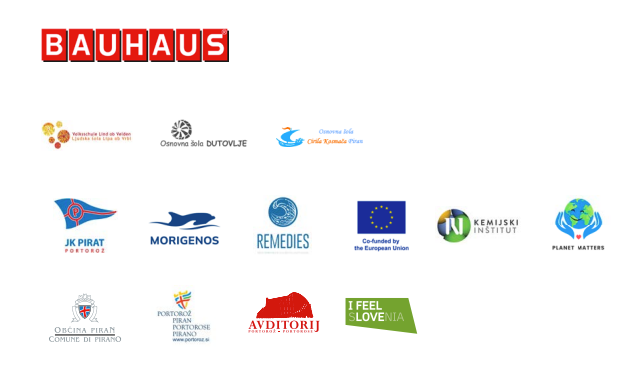 